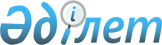 Об утверждении минимального размера расходов на управление объектом кондоминиума и содержание общего имущества объекта кондоминиума на 2021 годРешение Атбасарского районного маслихата Акмолинской области от 10 ноября 2021 года № 7С 9/4. Зарегистрировано в Министерстве юстиции Республики Казахстан 22 ноября 2021 года № 25268
      В соответствии с пунктом 1 статьи 10-3 Закона Республики Казахстан "О жилищных отношениях" Атбасарский районный маслихат РЕШИЛ:
      1. Утвердить минимальный размер расходов на управление объектом кондоминиума и содержание общего имущества объекта кондоминиума на 2021 год в сумме 47,46 тенге за один квадратный метр ежемесячно.
      2. Настоящее решение вводится в действие по истечении десяти календарных дней после дня его первого официального опубликования.
					© 2012. РГП на ПХВ «Институт законодательства и правовой информации Республики Казахстан» Министерства юстиции Республики Казахстан
				
      Исполняющий обязанностисекретаря Атбасарскогорайонного маслихата

Н.Рахимов
